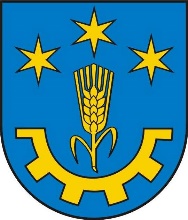 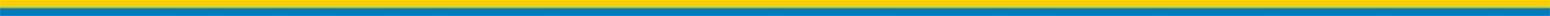 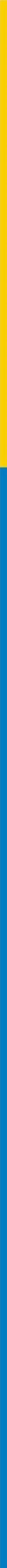 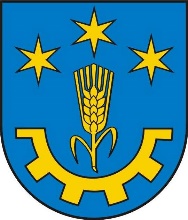 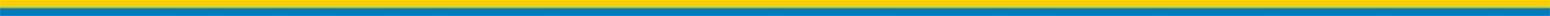 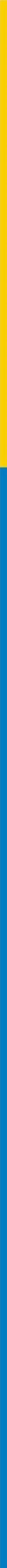 Och-I.6220.1.2023                                                                                  Gorzyce, 19.04.2023 r. Sprostowanie omyłki pisarskiejInformuję, że w obwieszczeniach znak: Och-I.6220.1.2023 z dnia 27.03.2023r. zawiadamiających strony postępowania o wpłynięciu wniosku o wydanie decyzji 
o środowiskowych uwarunkowaniach dla przedsięwzięcia pn. „Zaprojektowanie i wykonanie rozbudowy i przebudowy skrzyżowania w ciągu drogi krajowej nr 77 w miejscowości Trześń oraz chodnika z odwodnieniem na odc. Trześń-Gorzyce km 24+157- 27+608” i wszczęciu postępowania administracyjnego w sprawie wydania decyzji o środowiskowych uwarunkowaniach dla planowanego  ww. przedsięwzięcia, w treści obwieszczeń wystąpił błąd pisarski w km drogi - wpisano km 24+157- 27+068, a poprawny km to 24+157- 27+608.Błąd powstał omyłkowo prze redagowaniu przez wnioskodawcę treści wniosku 
o wydanie decyzji o środowiskowych uwarunkowaniach.z up. Wójta Gminymgr Lucyna MatykaZastępca WójtaAdresat;  Strony postępowaniaAa.